Viernes10de diciembreTercero de PrimariaInglés (Ciclo II)Exploremos algunas fábulas Aprendizaje esperado: Escucha la fábula correspondiente a una secuencia ilustrada.Énfasis: Explora secuencias ilustradas de fábulas.¿Qué vamos a aprender?Las fábulas son relatos cortos donde en muchos de ellos los protagonistas son animales.Antes de empezar las actividades, toma en cuenta lo siguiente:No olvides tener tu cuaderno y lápiz para que apuntes lo que más te llame la atención y así puedas revisarlo en cualquier momento.Si alguien de tu familia habla inglés, pídeles que te apoyen con la pronunciación de las palabras y frases de esta sesión para que puedas practicarlas.¿Qué hacemos?Realiza las siguientes actividades.Lee el nombre de las siguientes fábulas y di si las conoces.Una moraleja, es una enseñanza que ayuda a reflexionar y preservar los valores. Observa el siguiente video donde se explica lo que es una fábula y además escucharás una.Las fabulas.https://youtu.be/RwTYEDfQkjk¿Te gustó la fábula del zorro y las uvas? ¿Pudiste adivinar cuál es la moraleja?Lee la siguiente fábula.¿Te imaginas que miedo que te quiera comer un león? Pero al final al León le resultó de mucha ayuda no comerse al ratón. Quién iba a pensar que alguien tan pequeño como el ratón iba a poder salvar a un ser tan grande como el león.¡Nunca subestimes a nadie!Si leíste con atención la fábula, tal vez te diste cuenta de que hay algunas palabras que te ayudan a contar más fácilmente la historia. Palabras que te ayudan a saber cuándo inicia, qué es lo que va sucediendo y cuándo termina. Es decir, palabras que te indican la secuencia.Por ejemplo, si contaras lo que hiciste hoy, tal vez lo dirías así:Primero me desperté.Después me bañé, después desayuné y después me lavé los dientes.Y finalmente me puse a tomar mis clases en “Aprende en casa”.Como ves, se utilizó una palabra para iniciar el relato… la palabra “Primero”.También se utilizó otra palabra para describir una secuencia de acciones… “después”.Y para terminar el relato se utilizó… “finalmente”.Esas son las palabras que te ayudan a contar fácilmente una historia: Primero, Después, Finalmente. Observa cómo se escriben en inglés y anótalas en tu cuaderno:Te presentamos otra fábula:¿Podrías adivinar la moraleja? Primero la liebre se burla de la tortuga frente a todos los animales. Después apuestan para la carrera. Después la liebre se confía y toma una siesta.Finalmente, la Liebre gana.Observa las palabras que se utilizaron en la reflexión:Primero la liebre se burla de la tortuga frente a todos los animales. FIRSTDespués apuestan para la carrera. THEN o NEXTDespués la liebre se confía y toma una siesta. THEN o NEXTFinalmente, la Liebre gana. FINALLYLee la siguiente fábula:Platica con tu familia lo que aprendiste, seguro les parecerá interesante y podrán decirte algo más¡Buen trabajo!Gracias por tu esfuerzo.Today we will have a fantastic class.You will listen to some fables.Hoy tendremos una clase fantástica.Escucharás algunas fábulas.Do you like fables?Do you remember any? ¿Les gustan las fábulas?¿Recuerdas alguna?Remember to keep in mind these recommendations:Recuerden tener en cuenta estas recomendaciones:Keep your distance.Mantén tu sana distancia.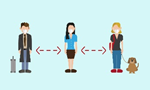 Eat healthy food.Consume comida saludable.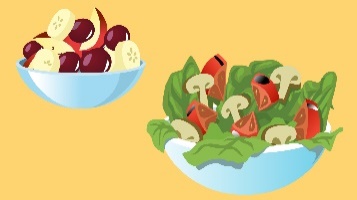 Wear a mask in case you need to leave home.Si es necesario salir de casa, usa cubrebocas.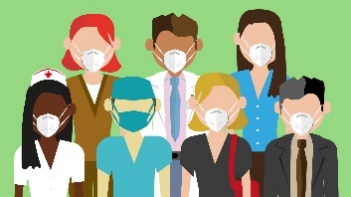 And of course, wash your hands constantly.Y por supuesto lava tus manos constantemente.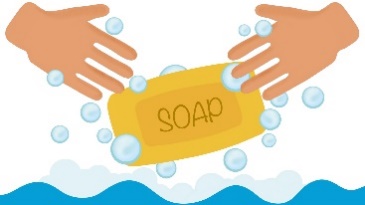 The sheep and the pig.The tortoise and the Hare.The wolf and the seven little goatsThe dog and his reflection.The Fox and the Grapes.The Elephant and the Mouse.Las ovejas y el cerdo.La tortuga y la liebre.El lobo y las 7 cabritas.El perro y su reflejo.El Zorro y las uvas.El elefante y el ratón.Remember that fables are short stories, and the characters are usually animals.And the most important part is that they have a moral.Recuerden que las fábulas son relatos cortos y los personajes suelen ser animales.Y lo más importante es que nos aportan una moraleja.The moral of the story is that you often dislike what you can't have.La moraleja de la historia es que a veces te disgusta lo que no puedes tener.The Lion and the MouseOnce upon a time there was a lion sleeping in the jungle under a treeFIRST, when a little mouse was passing by, he started playing near the lion’s face.Suddenly, the lion woke up and caught the mouse. He was going to kill the mouse.THEN, the mouse requested for forgiveness and the lion let him go. After some days the lion was caught in a net.The mouse saw the lion in problems and cut the net with his teeth.FINALLY, the lion was free.El león y el ratónHabía una vez un león durmiendo debajo de un árbol.Primero, cuando pasó un ratoncito a su alrededor, empezó a jugar cerca de la cara del león.De repente el león despertó, atrapó al ratón y lo quería matar.Después de un rato, el ratón le suplicó que no lo matara y el león lo dejo ir.Después de algunos días el león quedó atrapado en una red.El ratón al verlo en problemas cortó la red con sus dientes.Finalmente, el león quedó libre.Did you like the fable?¿Te gusto la fábula?What is the moral?¿Cuál es la moraleja?FirstThenNextFinallyPrimeroEntonces o DespuésDespuésFinalmenteThe tortoise and the Hare.Once upon a time there was a very arrogant hare, she used to say “I´m the fastest animal”.When the tortoise was passing near, the hare always said: “look at the tortoise, she is too slow”One day the tortoise was angry and made a bet with the hare “I am sure I can win on a race”“Me” said the hare and laughed. Let´s see who wins. O.K. I acceptSo, all the animals were there, and the race started.The hare was so sure she was going to be the winner. She decided to take a nap under a treeMeanwhile, the tortoise went slow but without stoppingWhen the hare, woke up, she ran very fast, but it was too late, the tortoise had won the race.La Tortuga y la liebre.Había una vez una liebre muy arrogante, que solía decir “soy el animal más rápido”.Cuando pasaba cerca la tortuga, la liebre siempre decía: “miren a la tortuga, ella es muy lenta”Un día la Tortuga se enojó e hizo una apuesta con la liebre, “hagamos una carrera y apuesto que te ganaré”.¿A mí? Ja, ja, ja, ja. Veamos quién ganará. O.K. Acepto.Todos los animales estaban de espectadores, y la carrera comenzó.La liebre estaba segura de ganar, por tanto, decidió tomar una siesta debajo de un árbolMientras tanto la tortuga iba lenta, pero sin detenerse.Cuando la liebre despertó, corrió muy rápido pero ya era demasiado tarde, la tortuga había ganado la carrera.Did you like this fable? ¿Les gusto esta fábula?You must never mock of the othersNunca debes burlarte de los demásThe dog and his reflectionFirst, once upon a time, a dog was running home with a bone. He was running as fast as he could. He crossed the river and saw himself in the water.Then, he thought, it was another dog with a bigger bone, so he jumped and dropped his bone.The dog just bit into the water but didn't get that bigger bone.Finally, he lost his bone and went back home very sad.El perro y su reflejo.Primero, había una vez un perro que iba a casa con un hueso.El corría tan rápido como podía. Al cruzar el río vio su reflejo en el agua.Entonces, pensó que era otro perro con un hueso más grande, así que saltó y soltó su hueso.El perro mordió el agua, pero no consiguió ese hueso más grande.Finalmente, el perro perdió su hueso y regresó a casa muy triste.Moral: If you’re not happy with what you have, you may lose everything in the end.Moraleja: si no estás contento o contenta con lo que tienes, corres el riesgo de perderlo todo al final.The class is over, see you soon and take care of you and your familyLa clase ha terminado, nos vemos pronto, recuerda cuidarte y cuidar a tu familia.